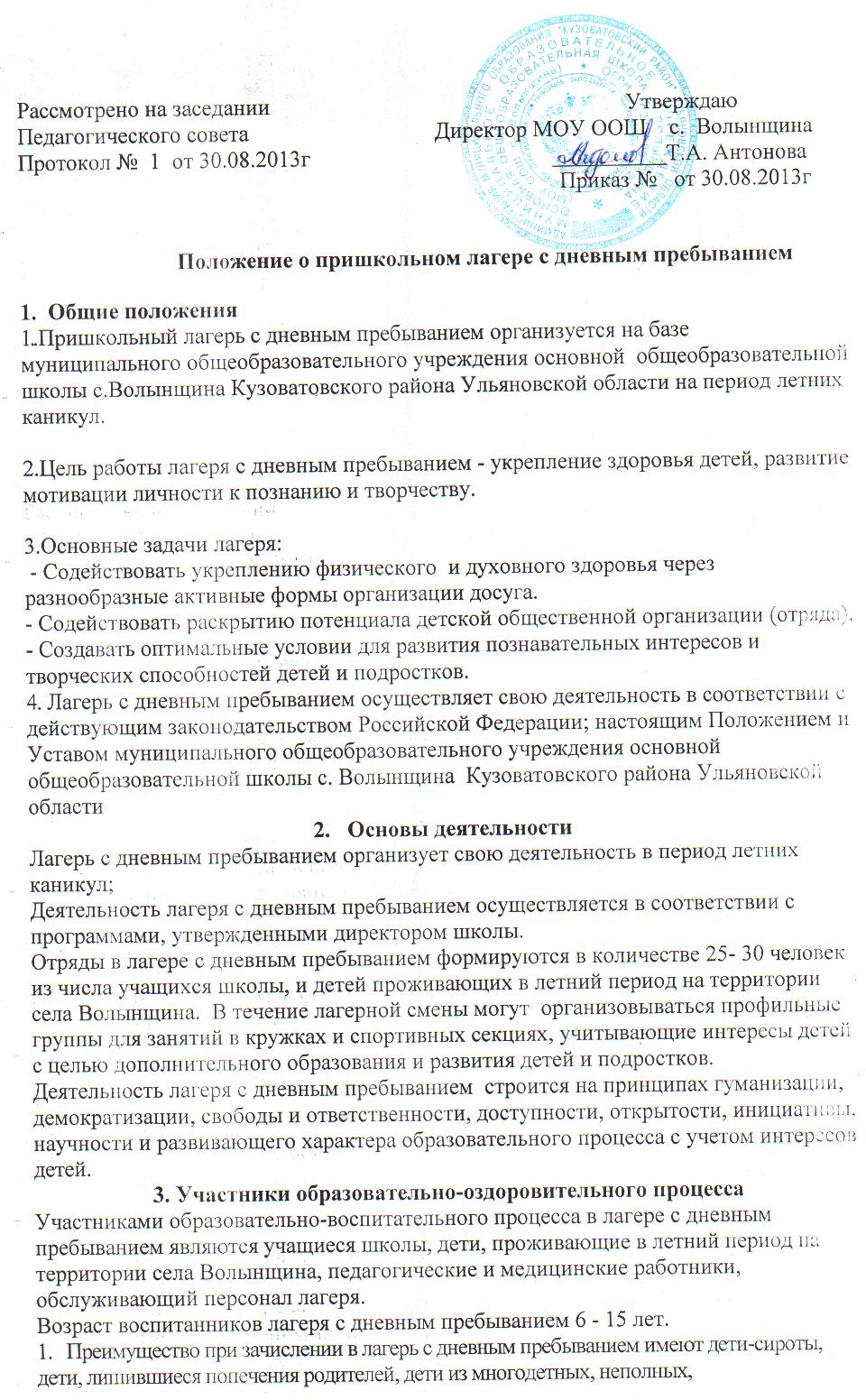 дети, лишившиеся попечения родителей, дети из многодетных, неполных, малообеспеченных семей, дети-инвалиды.2.Зачисление детей в лагерь производится в соответствии с заявлениями родителей или лиц, их заменяющих, медицинских заключений о состоянии здоровья, на основании приказа по учреждению образования, открывшему лагерь с дневным пребыванием.3.Комплектование педагогическими, медицинскими кадрами, обслуживающим персоналом осуществляет директор школы совместно с начальником лагеря.4.Работники лагеря несут личную ответственность за жизнь и здоровье детей в пределах, возложенных на них обязанностей.5.Права и обязанности участников оздоровительно-образовательного процесса регламентируются уставом образовательного учреждения и другими локальными актами.6.Воспитанники имеют право: - на самоопределение и самореализацию творческих способностей и интересов в кружках, студиях, группах, отрядах лагеря;- на получение методического материала, литературы, спортивного и других учебно-игровых пособий;- на внесение предложений по улучшению оздоровительно-образовательного процесса;- на уважение их человеческого достоинства, свободного выражения собственных взглядов и убеждений;- на полноту и свободу информации;- на охрану жизни и здоровья;- на удовлетворение физиологических потребностей (в питании, отдыхе и др.) в соответствии с возрастом и индивидуальными особенностями развития.Воспитанники обязаны:- строго соблюдать правила внутреннего трудового распорядка и не допускать нарушений дисциплины;- выполнять требования устава лагеря и бережно относиться к имуществу учреждения;- уважать достоинство воспитанников и работников лагеря.7.Родители (лица их заменяющие) имеют право:- знакомиться с ходом и содержанием воспитательного процесса;- защищать права и интересы ребенка и принимать участие в работе совета лагеря;- вносить предложения по улучшению работы с детьми.Родители (законные представители) обязаны выполнять устав  лагеря.8.Педагогические работники учреждения имеют право: - вносить предложения по улучшению воспитательного процесса;- свободно выбирать и использовать методики обучения, учебные пособия, материалы, методы оценки знания в соответствии с образовательной программой; - защищать свою профессиональную честь и достоинство. 4. Управление и руководство лагеря с дневным пребыванием Управление лагерем с дневным пребыванием осуществляет администрация школы.Непосредственное руководство лагерем с дневным пребыванием осуществляет начальник лагеря, назначаемый приказом по школе.Начальник лагеря осуществляет свою деятельность на основе должностной инструкции.В лагере формируются органы детского самоуправления.Органы детского самоуправления вправе иметь собственную атрибутику, устав и положение.В кружках и спортивных секциях могут формироваться самостоятельные органы детского самоуправления. 5. Медицинское обслуживаниеЗа лагерем закрепляется или вводится в штат врач или медсестра (фельдшер).В лагерь принимаются дети с допуском  фельдшера по состоянию здоровья, рекомендациями  об ограничении режима возможности участия в спортивных соревнованиях и т.д.К работе, не связанной с приготовлением пищи, допускается персонал, прошедший медосмотр. Весь персонал, включая руководителя и медработника, должен получить отметку в личной медкарте о знании санитарных правил.В обязанности медработника входит:- систематическое наблюдение;- проведение медосмотра в начале и в конце каждой смены;- контроль за прохождением медосмотра персоналом;- контроль за организацией физвоспитания;- контроль за организацией питания;- контроль за организацией общественно полезного труда;- контроль за санитарным состоянием зданий. Финансово-хозяйственная деятельностьФинансово-хозяйственная деятельность в лагере с дневным пребыванием осуществляется в соответствии с утвержденной сметой.Порядок ведения бухгалтерского учета и отчетности в лагере с дневным пребыванием регулируется бухгалтерией органа управления образованием (школы) Источники формирования финансовых ресурсов лагеря с дневным пребывание: бюджетные средства; средства социального страхования; родительские средства; другие источники в соответствии с законодательством РФ.